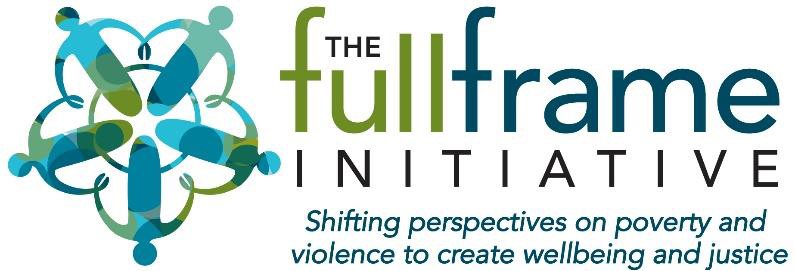 DPH Providers Meeting Marlborough, MA November 18, 2019/FullFrameInitiative@FullFrameInitv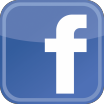 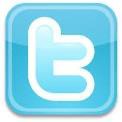 © 2009-2019 The Full Frame Initiative www.fullframeinitiative.org We hope our materials are useful to you. If you would like to reproduce them or use them for yourown work, please contact us first. Using these materials without our consent is not permitted.Who We Are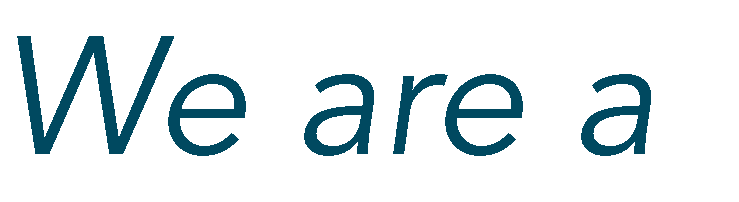 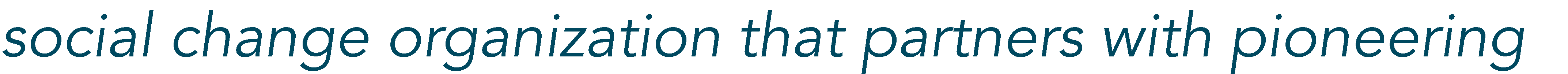 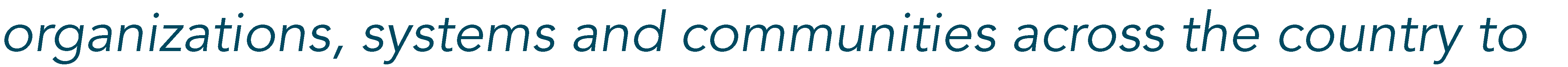 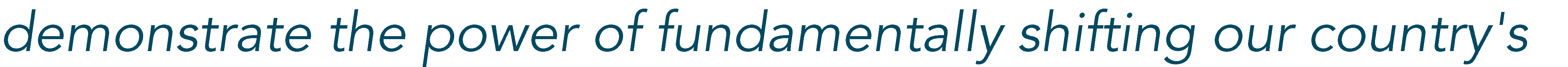 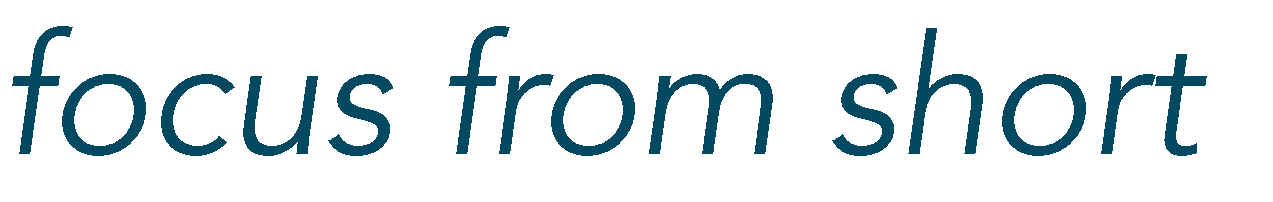 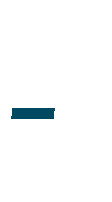 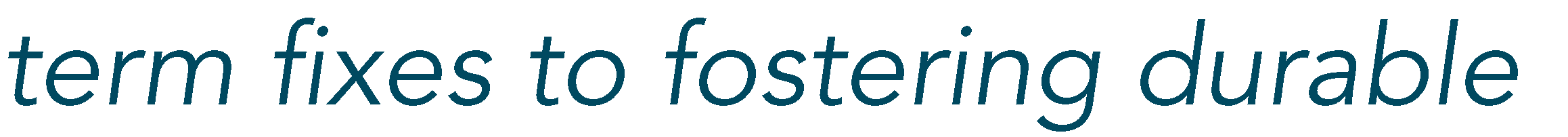 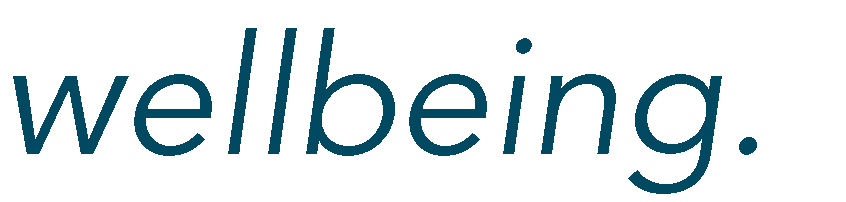 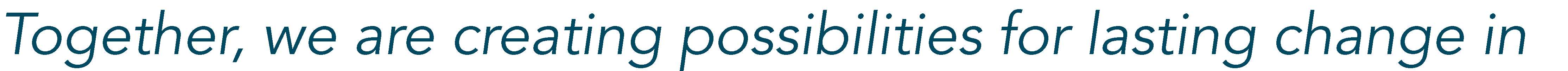 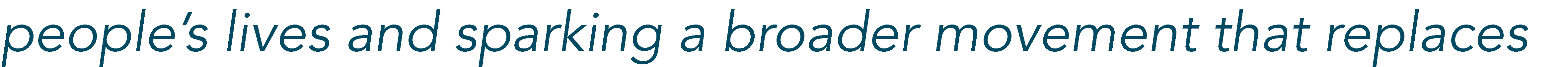 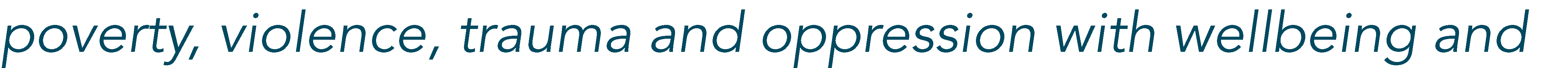 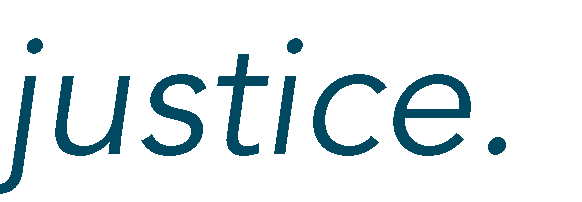 © 2009-2019 The Full Frame Initiative www.fullframeinitiative.org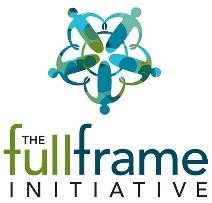 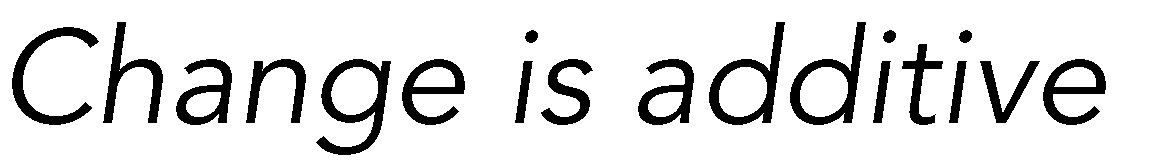 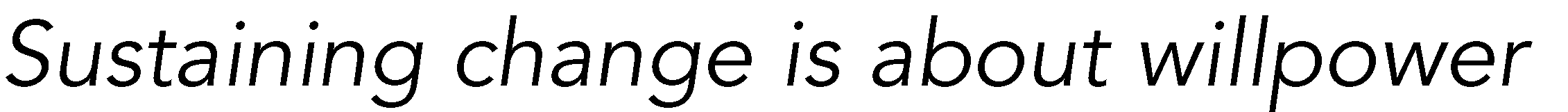 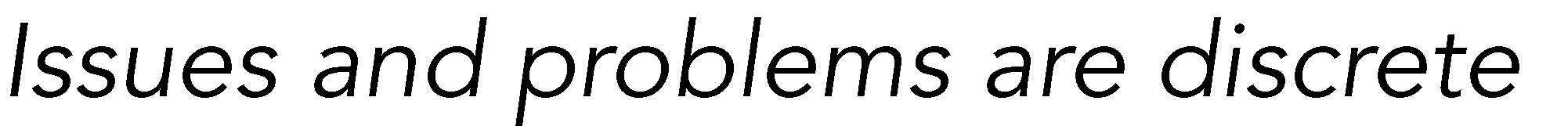 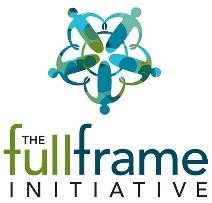 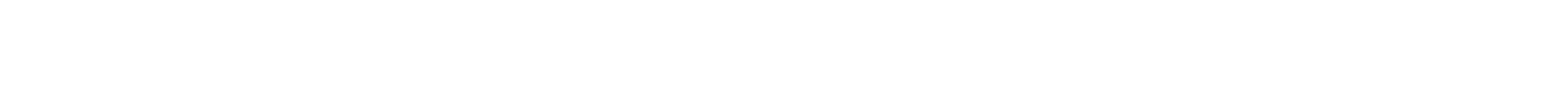 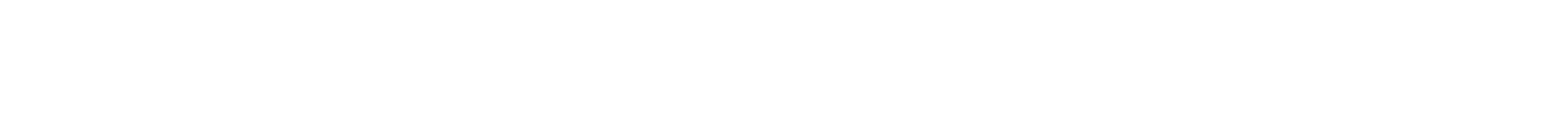 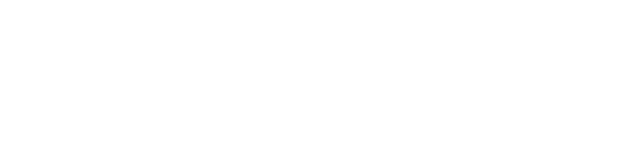 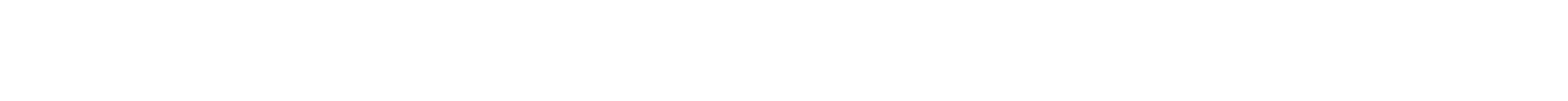 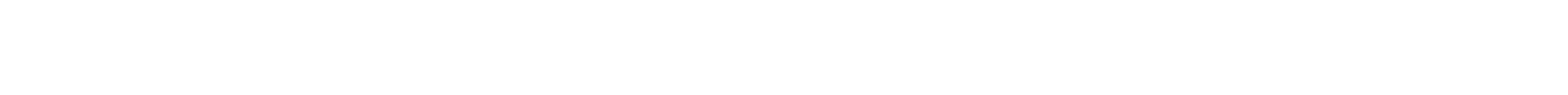 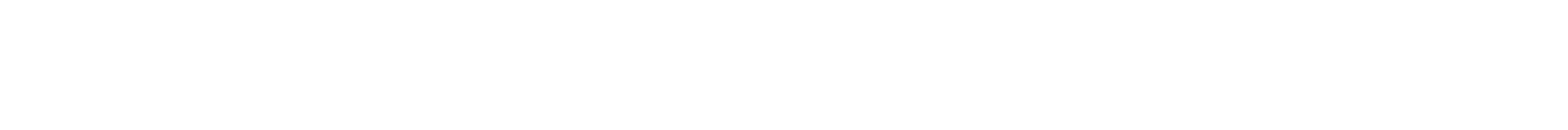 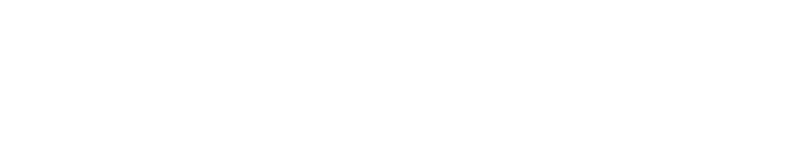 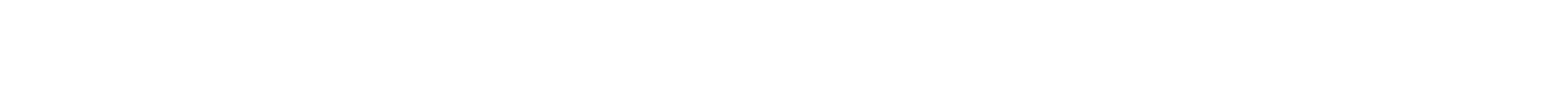 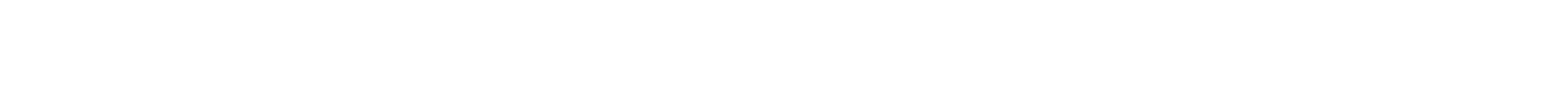 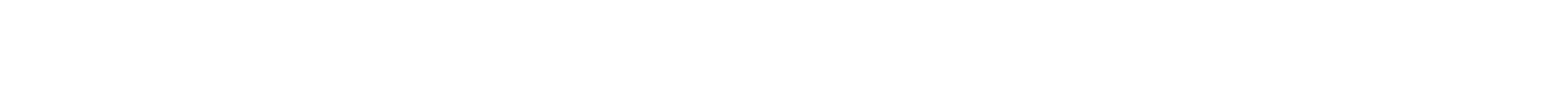 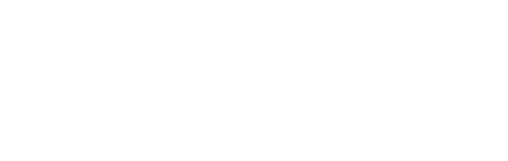 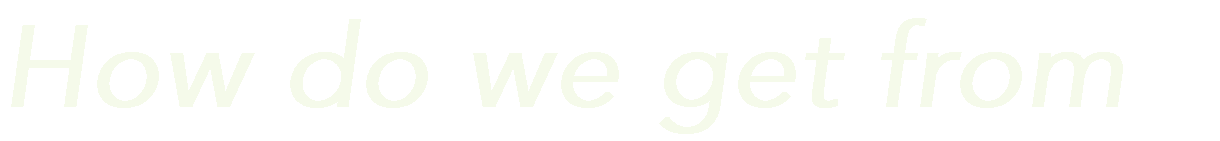 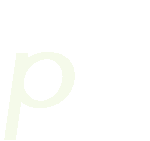 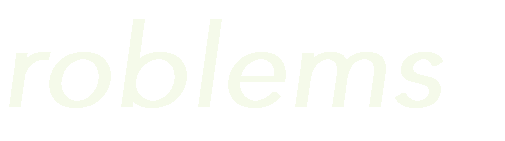 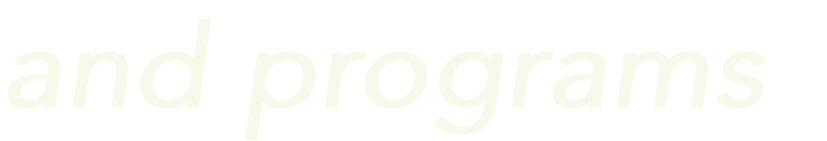 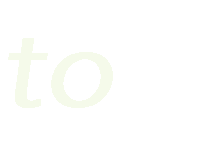 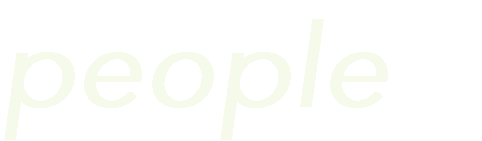 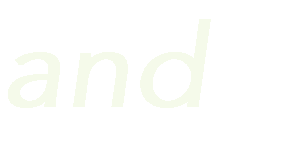 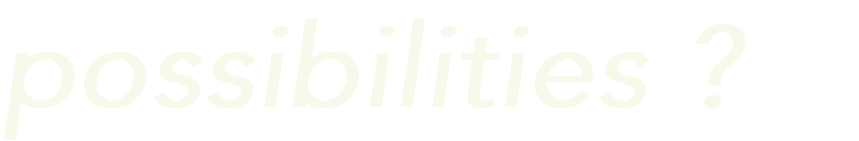 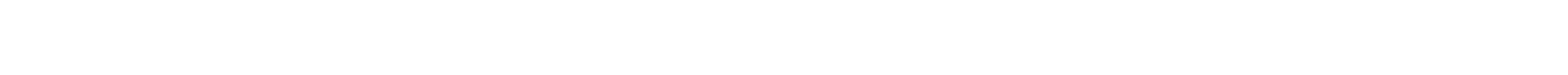 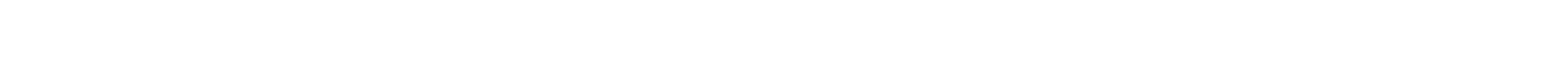 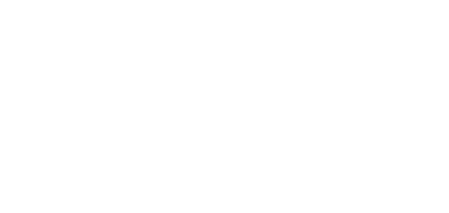 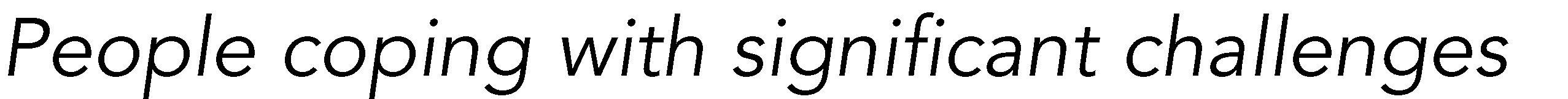 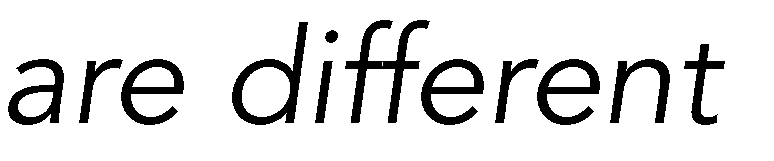 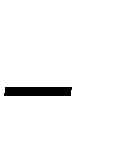 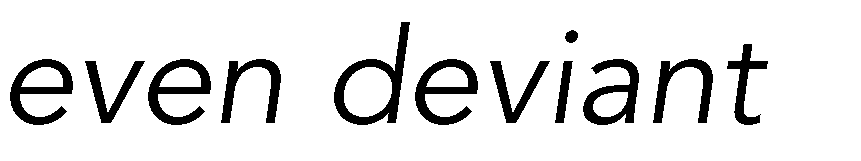 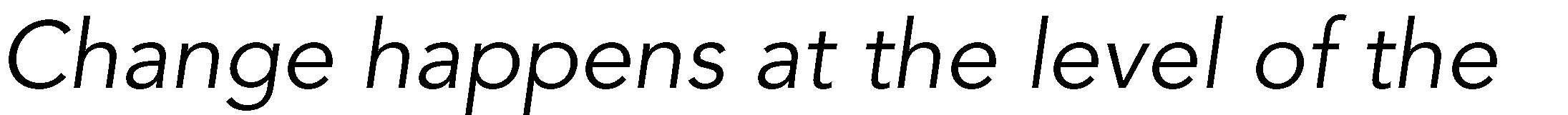 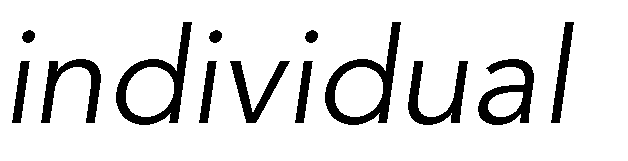 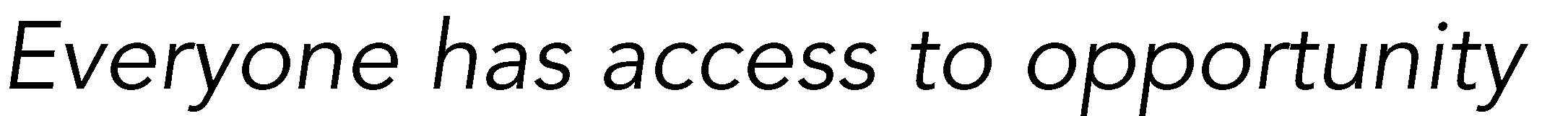 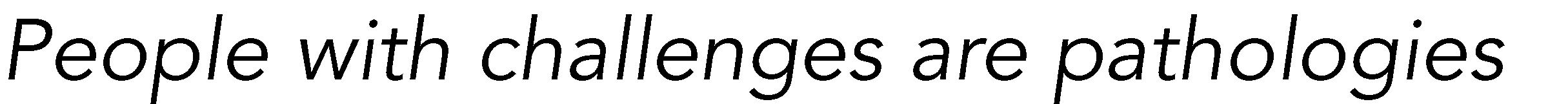 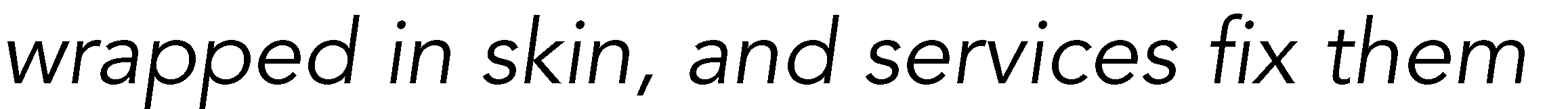 By recognizing, legitimizing and building on our universal drive for wellbeing© 2009-2019 The Full Frame Initiative www.fullframeinitiative.orgDefining Wellbeing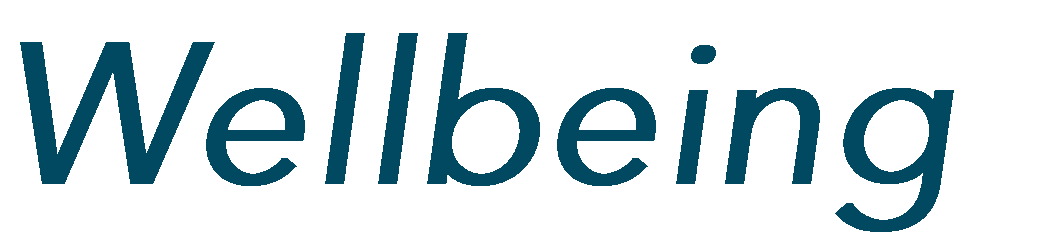 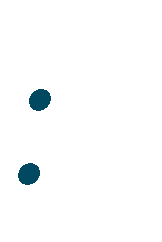 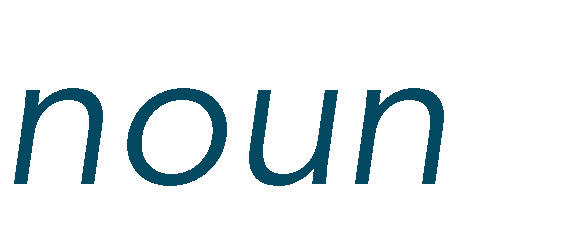 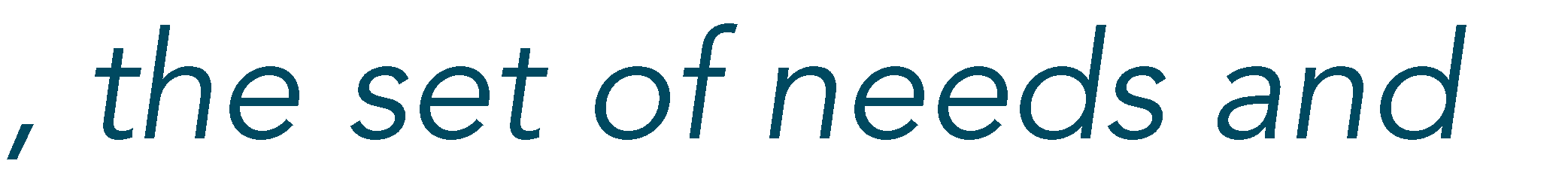 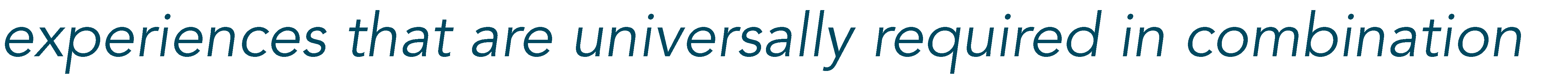 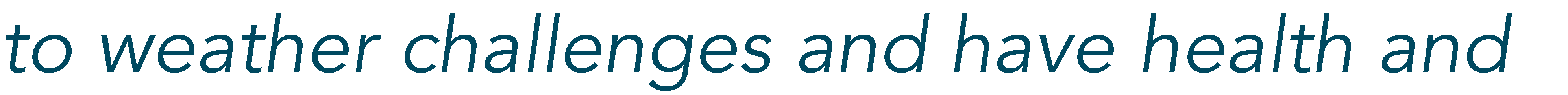 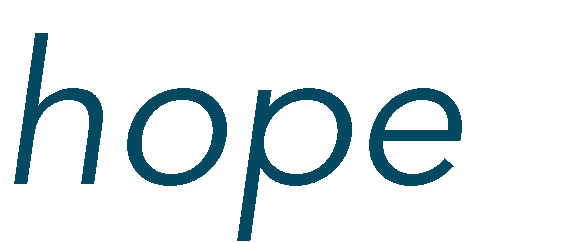 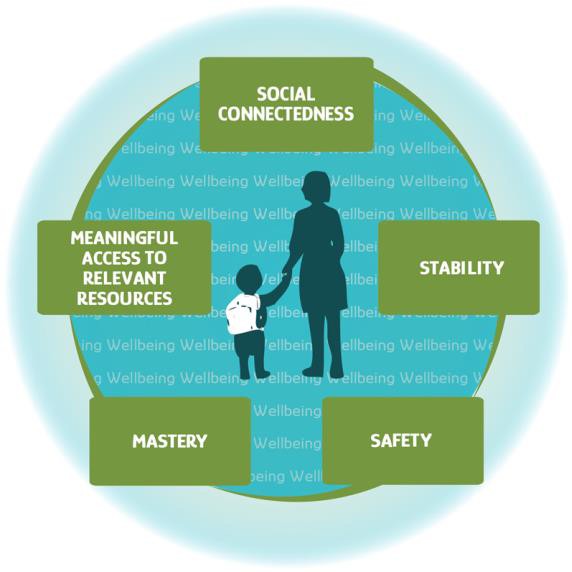 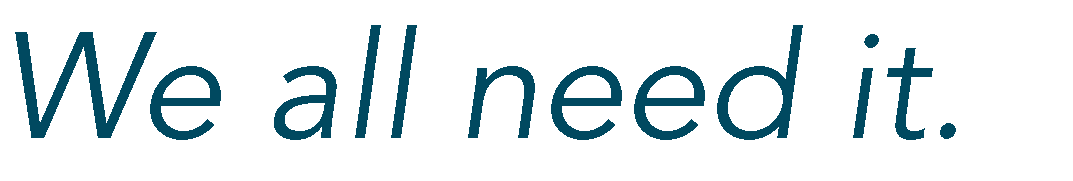 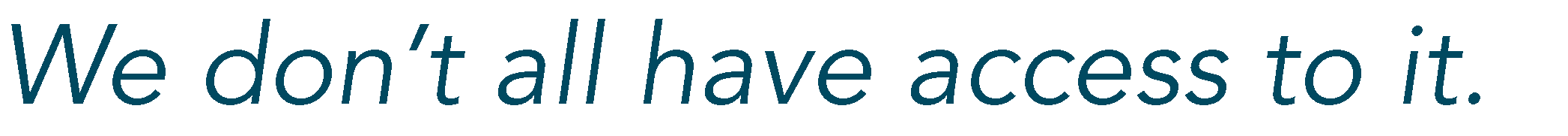 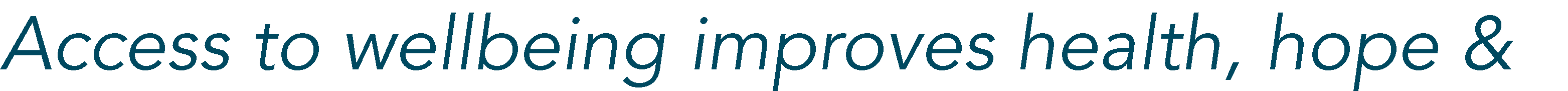 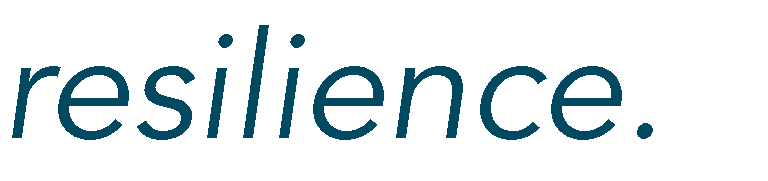 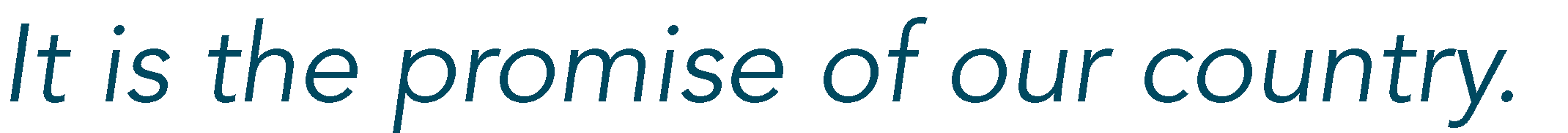 © 2009-2018 The Full Frame Initiative www.fullframeinitiative.orgThe Wellbeing Collaborative: OverviewA partnership between the Full Frame Initiative (FFI), the MA Department of Public Health (DPH), and a small group of sexual and domestic violence (SDV) providers interested in focusing their work to support the wellbeing of program participants.© 2009-2018 The Full Frame Initiative www.fullframeinitiative.orgOverview continued18 month commitment: June 2018-December 201912 participating organizations, 2 staff per organizationQuarterly full day in-person meetings and quarterly 2-hour virtual meetingsTool creation and practice, exercises, activities, discussionsCommitment of 4-6 hours a month outside of meetings:One-on-one coaching with FFI and/or site visitsDevelopment of toolsWorking on practice, policy, or cultural change within their programor organization (varies by org)Completion of quarterly questionnaires for data purposesUse of an intranet site for information sharing and communication between members© 2009-2018 The Full Frame Initiative www.fullframeinitiative.orgPurpose and GoalsDevelop providers’ ability to shift their focus from problems andincreasing safety to participants’ strengths and increasing their access towellbeing.Increase understanding and recognition of the motivators of participants’ behaviors and decisions.Equip providers to recognize, anticipate and minimize tradeoffs in theirown programs and in other systems.Create a vibrant learning collaborative of a group of innovative and creative SDV providers and key allies to build relationships and share practices and lessons learned.Increase the SDV field’s understanding of how to increase access to wellbeing across diverse settings, geography, populations and service models.© 2009-2018 The Full Frame Initiative www.fullframeinitiative.orgOrganizations InvolvedIndependence HouseJeanne Geiger Crisis CenterLUK, Inc.New Hope, Inc.On The RiseREACH© 2009-2018 The Full Frame Initiative www.fullframeinitiative.orgRespond, Inc.The Salasin ProjectThe Second StepThe Women‘s CenterVoices Against ViolenceYWCA – Central MAWhat We’ve LearnedStaff are eager and motivated for change!Leadership commitment and buy-in is essentialStaff turnover is both an obstacle and a place for opportunityMembers are sharing what they learn in the WC withcolleagues and others in the fieldSpace for organizations to collaborate, co-create, and to support each other is valued and appreciatedAn overwhelming consensus that this work is importantand needs to continueThis requires capacity building and shifting how we view people, more than just training© 2009-2018 The Full Frame Initiative www.fullframeinitiative.orgPractice ChangeIndicators of ImpactOffering a variety of food and beverages for everyoneAsking people who call the hotline about tradeoffs, resulting inmore people safely staying in their homesTool CreationA supervision form that promotes staff wellbeingA case presentation tool that centers wellbeingPolicy ChangeReplaced day plans with a house calendar at a shelter, givingparticipants more controlRemoved the geographical restrictions on entering shelter© 2009-2018 The Full Frame Initiative www.fullframeinitiative.orgQuotes from Members© 2009-2018 The Full Frame Initiative www.fullframeinitiative.orgQuestions? Answers? Comments?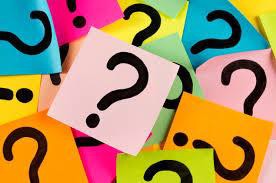 © 2009-2019 The Full Frame Initiative www.fullframeinitiative.orgCaitlin LeMayCapacity Building Manager caitlin@fullframeinitiative.orgMadge HaynesDirector of Strategic Partnership Projects madge@fullframeinitiative.org© 2009-2019 The Full Frame Initiative www.fullframeinitiative.org We hope our materials are useful to you. If you would like to reproduce them or use them for yourown work, please contact us first. Using these materials without our consent is not permitted.